Персональные данные выпускника: 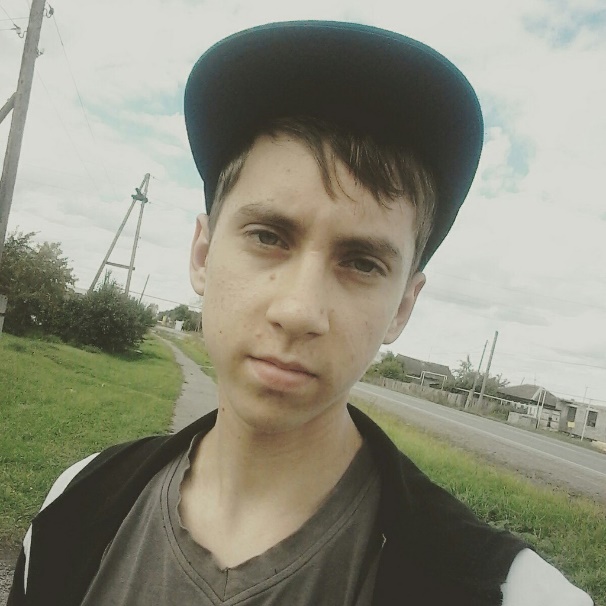 Ф.И.О: Внуковский Кирилл ЕвгеньевичДата рождения: 22.04.1999г.Свердловская область, г.Богданович Телефон: 89826548674Адрес эл. почты: kvnukovskiy@mail.ruУчебное заведение:ГПБОУ СО «Богдановичский политехникум»Специальность: "Техническая эксплуатация и обслуживание электрического и электромеханического оборудования (по отраслям)" Квалификация: ТехникУчастие в олимпиадах и конкурсах:2017 г:Благодарность за активное участие в общественной жизни политехникумаГрамота за успехи в освоении образовательной программы2018 г:Грамота за отличную учебу и успехи в освоении образовательной программыБлагодарственное письмо за активное участие в муниципальном конкурсе буклетов «Выборы-2018» на территории городского округа БогдановичДиплом участника конкурса «ТВОРЧЕСТВО ПРОТИВ КОРРУПЦИИ»Диплом II степени в II областной студенческой научно-практической конференции «Наука. Творчество. Профессии»2019 г:Диплом III степени за участие в Областной дистанционной олимпиаде по учебной дисциплине «Иностранный (английский) язык «Знатоки электричества»Почетная грамота за отличные успехи в учебе, активное участие в конкурсах профессионального мастерства и в связи с 75-летним юбилеем ГБПОУ СО «Богдановичский политехникум»Тип деятельности, которым вы хотели бы заниматься:Деятельность в сфере радиотехники, робототехники, участие в организации производственной деятельности.Хобби: Компьютерная графика (Photoshop), спорт, музыкаЖизненное кредо: У совершенства нет предела.Дополнительные сведения:Стараюсь быть разносторонним.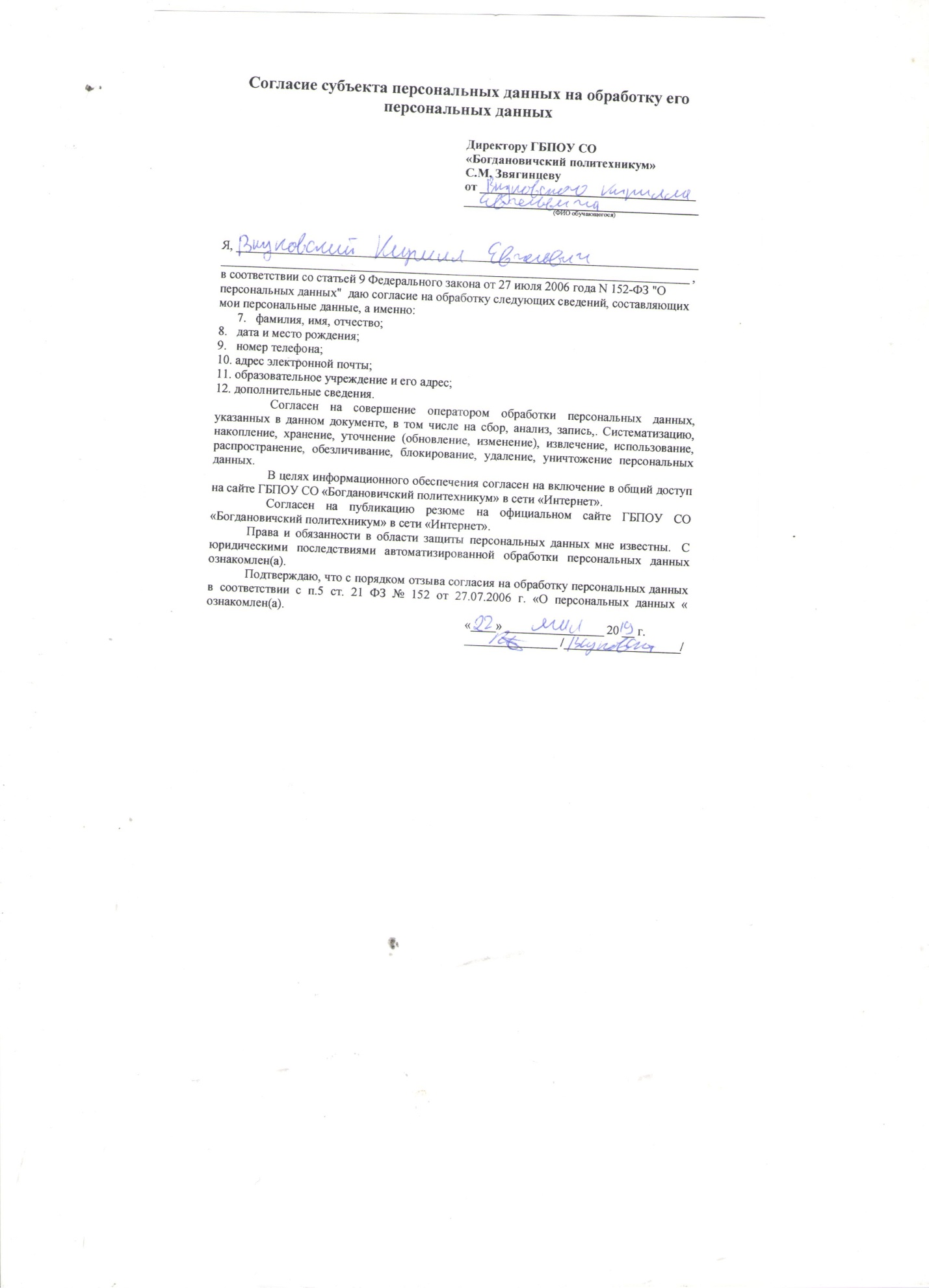 